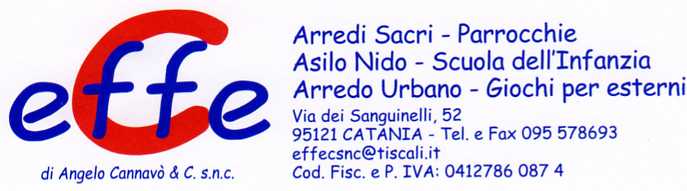 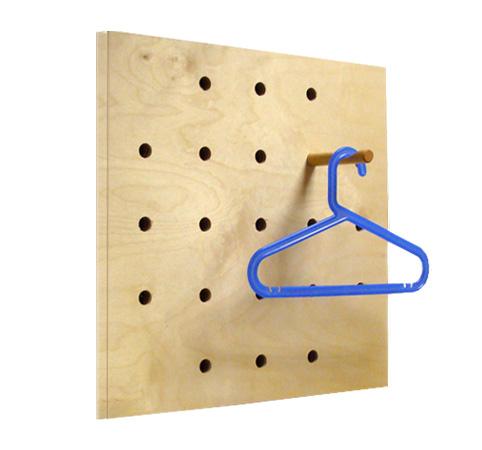 Descrizione:Pannelli in multistrato di pioppo 1^ qualità, dim. 50 x50 cm con 25 fori di diametro 20 mm per posizionarepiolo o mensole in posizione desiderata. Verniciatocon prodotti atossici all'acqua. Permette di comporrresoluzioni nuove e diverse associandolo a diversielementi.Categoria: Arredo Componibile
Codice: FP01002